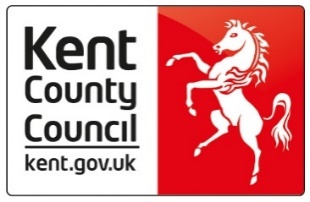 Email form to Children’s Services – Frontdoor@kent.gov.ukMosaic IDRIO IDNHS NoLast NameFirst Names(s)First Names(s)TitleHome AddressPostcodeD.O.BIs the client considered disabled?Is the client considered disabled?Is the client considered disabled?GenderGender ReassignmentGender ReassignmentSexual OrientationEthnicityMarital StatusPregnant or on Maternity LeaveReligionHospital NameCurrent GPHospital AddressGP Practice AddressPostcodePostcodeCCG LocalityDetained under Section33745a4748Of Mental Health ActDate of SectionForm completed byDate completedDate completedDate completedParental Responsibility (Name)Individual is aware that a referral is being made to CSWSYesNoParent is aware that a referral is being made to CSWSYesNo